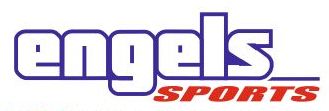 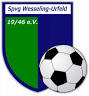 Liebe Mitglieder der Spvg Wesseling-Urfeld 19/46 e.V., seit dem 07. Februar 2022 hat unser Verein einen neuen Vorstand. An alle Mitglieder ein herzliches Dankeschön für Ihre/Eure Unterstützung und das Vertrauen, welches uns entgegengebracht wurde.Nach turbulenten Wochen mit Überprüfung der wirtschaftlichen Situation des Vereins, viel Organisation und Planung einer erforderlichen Neustrukturierung des Gesamtvereins, können wir unseren Mitgliedern mitteilen, dass wir ab sofort mit der in Rodenkirchen ansässigen Sport Engels GmbH, „Sport Engels“, einen neuen Teamsport Ausrüster für uns gewinnen konnten.Neben den sehr guten Konditionen für unseren Verein beim Kauf von Teamsportbekleidung (Marke Puma), können auch die Mitglieder unseres Vereins selbst für sehr gute Konditionen einkaufen. Hierfür wurde auch extra ein entsprechender Online-Shop vorbereitet, der zeitnah freigeschaltet bzw. online gehen wird, so dass auch jederzeit online bestellt werden kann. Diesen werden wir zeitnah auch auf unserer neuen überarbeiteten Homepage unseres Vereins verlinken. Darüber hinaus bietet Sport Engels Euch auch 20% auf alle Fußballschuhe und 10 % auf alle anderen
Artikel, auch wenn diese mal nichts mit Fußball zu tun haben (ausgenommen reduzierte Ware).Wir freuen uns auf eine gute und erfolgreiche Zusammenarbeit mit unserem neuen Ausrüster und Geschäftspartner Christoph Engels sowie seinem Shop Team. Bei Rückfragen stehen wir Euch gerne zur Verfügung.Viel Erfolg  Euer Vorstand